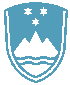 Številka: 1003-26/2024Datum: 17. 7. 2024Na podlagi 7. točke 57. člena Zakona o javnih uslužbencih (ZJU, Ur. l. RS, št. 63/07 ZJU-UPB3, s spremembami) in 25. člena Zakona o delovnih razmerjih (ZDR-1, Ur. l. RS, št. 21/13, s spremembami) Ministrstvo za okolje, podnebje in energijo, Inšpektorat Republike Slovenije za okolje in energijo, Dunajska cesta 56, 1000 Ljubljana, objavlja strokovno-tehnično delovno mesto:KADROVIK VII/2-II (DM: 298) v Službi za splošne in pravne zadeveKandidati, ki se bodo prijavili na delovno mesto, morajo izpolnjevati naslednje pogoje:najmanj visokošolsko strokovno izobraževanje (prejšnje) / visokošolska strokovna izobrazba (prejšnja) ali visokošolsko strokovno izobraževanje (1. bolonjska stopnja) / visokošolska strokovna izobrazba (1. bolonjska stopnja) ali visokošolsko univerzitetno izobraževanje (1. bolonjska stopnja) / visokošolska univerzitetna izobrazba (1. bolonjska stopnja), s področja izobraževanja: a) Pravo (po Klasius-P-16: 0421) alib) Poslovne in upravne vede, podrobneje neopredeljeno (po Klasius-P-16: 0410),najmanj 3 leta delovnih izkušenj (po pridobitvi strokovnega naziva),znanje uradnega jezika.  Kot delovne izkušnje se šteje delovna doba na delovnem mestu, za katero se zahteva ista stopnja izobrazbe in čas pripravništva v isti stopnji izobrazbe, ne glede na to, ali je bilo delovno razmerje sklenjeno oz. pripravništvo opravljeno pri istem ali pri drugem delodajalcu. Za delovne izkušnje se štejejo tudi delovne izkušnje, ki jih je javni uslužbenec pridobil z opravljanjem del na delovnem mestu, za katero se zahteva za eno stopnjo nižja izobrazba, razen pripravništva v eno stopnjo nižji izobrazbi. Kot delovne izkušnje se upošteva tudi drugo delo na enaki stopnji zahtevnosti, kot je delovno mesto, za katero oseba kandidira. Delovne izkušnje se dokazujejo z verodostojnimi listinami, iz katerih sta razvidna čas opravljanja dela in stopnja zahtevane izobrazbe na posameznem delovnem mestu. Na podlagi petega odstavka 54. člena Uredbe o notranji organizaciji, sistemizaciji, delovnih mestih in nazivih v organih javne uprave in v pravosodnih organih (Uradni list RS, št. 58/03, s spremembami in dopolnitvami) se zahtevane delovne izkušnje skrajšajo za tretjino v primeru, da ima kandidat univerzitetno izobrazbo ali visoko strokovno izobrazbo s specializacijo oziroma magisterijem znanosti ali drugo bolonjsko stopnjo. Naloge delovnega mesta so:izvajanje kadrovskih funkcij (planiranje, selekcija ter razvoj in izobraževanje kadrov);sodelovanje pri pripravi aktov s področja delovnopravnih in organizacijskih kadrovskih zadev;pripravljanje analiz in drugih strokovnih podlag za odločanje;priprava pooblastil in sklepov;priprava podatkov za plače;priprava sprememb aktov in navodil;objava in vodenje postopkov javnih natečajev in javnih objav;opravljanje drugih nalog podobne zahtevnosti. Prijava mora vsebovati: izjavo kandidata o izpolnjevanju pogoja glede zahtevane izobrazbe, iz katere mora biti razvidna stopnja/raven in smer izobrazbe, pridobljen strokovni naziv ter datum pridobljene izobrazbe in ustanova, na kateri je bila izobrazba pridobljena;opis delovnih izkušenj, iz katerega je razvidno izpolnjevanje pogojev glede zahtevanih delovnih izkušenj (opis mora vsebovati navedbo delodajalca oz. druge fizične ali pravne osebe, za katero je kandidat opravljal delo, datum začetka in konca opravljanja dela, opis dela in stopnjo zahtevnosti delovnega mesta);izjavo kandidata, da za namen tega postopka dovoljuje Inšpektoratu Republike Slovenije za okolje in energijo, da iz uradnih evidenc pridobi podatke iz 1. točke. Prijavni obrazec je obvezna sestavina prijavne vloge posameznega kandidata. Zaželeno je, da kandidat prijavi priloži tudi kopijo dokazila o izobrazbi (diploma).Strokovna usposobljenost kandidatov se bo presojala na podlagi navedb v prijavi, priloženih pisnih izjav in drugih dokazil ter na podlagi razgovora, poleg tega pa lahko tudi z drugimi metodami preverjanja (pisno oz. praktično preverjanje znanja).Z izbranim kandidatom bomo sklenili pogodbo o zaposlitvi za strokovno tehnično delovno mesto »Kadrovik VII/2-II«, šifra DM: 298, za nedoločen čas, s polnim delovnim časom in tri mesečnim poskusnim delom. Izhodiščni plačni razred je 36, kar po plačni lestvici pomeni osnovno plačo 1.877,01€ bruto.Izbrani kandidat bo delo opravljal v poslovnih prostorih Inšpektorata Republike Slovenije za okolje in energijo, Služba za splošne in pravne zadeve, Dunajska cesta 56, 1000 Ljubljana. Rok za prijavo je 15 dni od objave delovnega mesta na spletni strani Portala GOV.SI in Zavoda RS za zaposlovanje.Kandidat pošlje pisno prijavo na priloženem obrazcu IRSOE Obrazec Kadrovik v Službi za splošne in pravne zadeve dm 298, s priloženimi dokazili, ki jo pošlje v zaprti kuverti z oznako: »Kadrovik v Službi za splošne in pravne zadeve dm 298«, na naslov: Inšpektorat Republike Slovenije za okolje in energijo, Služba za skupne in pravne zadeve, Dunajska cesta 56, 1000 Ljubljana. Za pisno obliko prijave se šteje tudi elektronska oblika, poslana na elektronski naslov: kadrovska.irsoe@gov.si, pri čemer veljavnost prijave ni pogojena z elektronskim podpisom. Prijava je pravočasna, če je oddana priporočeno na pošto ali poslana po e-pošti najkasneje zadnji dan roka za prijavo.Obvestilo o končanem postopku bo objavljeno na spletni strani Portala GOV.SI (Prosta delovna mesta v državni upravi): https://www.gov.si/zbirke/delovna-mesta/.Informacije o izvedbi postopka dobite vsak delovni dan med 9. in 10. uro na telefonski številki: (01) 777 00 81 pri Lauri Simonišek.V besedilu javne objave so izrazi, zapisani v moški slovnični obliki, uporabljeni kot nevtralni za ženske in moške.Objaviti: Portal GOV.SI in Zavod RS za zaposlovanje